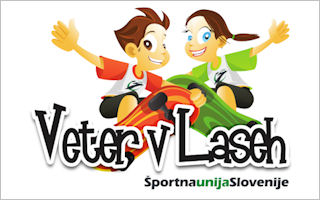 VETER v LASEHProjekt VETER V LASEH – S ŠPORTOM PROTI ZASVOJENOSTI že 20 let zapored navdušuje mlade po vsej Sloveniji in mnogi imajo nanj zelo lepe spomine. Na enodnevnih dogodkih otroci in mladostniki uživajo v pestrem športnem programu, ki ga že prej  v šoli dopolni literarni natečaj na temo zasvojenosti.Letos so bili na literarnem natečaju najbolj uspešni devetošolci. Najboljši so: Eva Boc, Maša Grm, Neža Kastelec in Luka Koščak, ki bodo prejeli praktične nagrade.Tudi vse ostale lepo vabim na športno druženje v nedeljo, 7. 6. 2015, ob 13.30  v Bruhanjo vas.Sonja Lenarčič